Об утверждении состава Комиссии по соблюдению требований к служебному поведению федеральных государственных  гражданских служащих  Управления  Федеральной службы по надзору в сфере  связи, информационных технологий и массовых коммуникаций по Республике Северная Осетия-Алания  и урегулированию конфликта интересов             В соответствии с требованиями Федерального закона от 27.07.2007 № 79-ФЗ «О государственной гражданской службе Российской Федерации», Федерального закона от 25.12.2008 № 273-ФЗ «О противодействии коррупции», Указа Президента Российской Федерации от 01.07.2010 № 821 «О комиссиях по соблюдению требований к служебному поведению федеральных государственных и урегулирование конфликта интересов», П р и к а з ы в а ю:         1. Утвердить комиссию по соблюдению требований к служебному поведению федеральных государственных  гражданских служащих  Управления  Федеральной службы по надзору в сфере  связи, информационных технологий и массовых коммуникаций по Республике Северная Осетия-Алания  и урегулированию конфликта интересов в новом составе:Татраева  Залина Маирбековна        – заместитель руководителя - начальник отдела ОКНиРР ,                                                               председатель комиссии;        Итарова Людмила Хазбиевна             –  начальник отдела ОФПРиК – главный                                                                                                                 бухгалтер,                                                            председатель комиссии;Ачеева Карина Анатольевна               –  ведущий специалист – эксперт ОАФО,                                                              секретарь комиссии;Хасиев Чермен Михайлович  –                главный специалист-эксперт ОКНиРР.Приглашенные независимые эксперты: Калиниченко А.В. – доцент кафедры систем автоматизации проектирования СКГМИ г. Владикавказа, кандидат технических наук;Карлов В. И. – начальник управления делами, действительный муниципальный советник 1 класса.2. Приказ Управления Роскомнадзора по Республике Северная Осетия-Алания от 12.07.2019 № 94 считать утратившим силу.3.  Контроль за исполнением настоящего приказа оставляю за собой.   Руководитель		                                                                   Т.П. Доев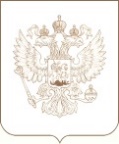 РОСКОМНАДЗОРУПРАВЛЕНИЕ ФЕДЕРАЛЬНОЙ СЛУЖБЫ ПО НАДЗОРУ В СФЕРЕ СВЯЗИ, ИНФОРМАЦИОННЫХ ТЕХНОЛОГИЙ И МАССОВЫХ КОММУНИКАЦИЙПО РЕСПУБЛИКЕ СЕВЕРНАЯ ОСЕТИЯ-АЛАНИЯПРИКАЗ 29.01.2020 г.                                                                                                    № 5г. Владикавказ